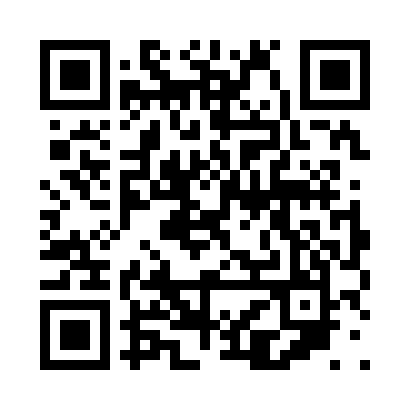 Prayer times for Zunna, ItalyMon 1 Jul 2024 - Wed 31 Jul 2024High Latitude Method: Angle Based RulePrayer Calculation Method: Muslim World LeagueAsar Calculation Method: HanafiPrayer times provided by https://www.salahtimes.comDateDayFajrSunriseDhuhrAsrMaghribIsha1Mon3:205:351:126:298:5010:532Tue3:215:351:126:298:4910:533Wed3:225:361:136:298:4910:524Thu3:235:361:136:298:4910:525Fri3:245:371:136:298:4910:516Sat3:255:381:136:298:4810:507Sun3:265:381:136:298:4810:508Mon3:285:391:136:298:4810:499Tue3:295:401:146:298:4710:4810Wed3:305:401:146:298:4710:4711Thu3:315:411:146:288:4610:4612Fri3:335:421:146:288:4610:4513Sat3:345:431:146:288:4510:4414Sun3:365:441:146:288:4410:4315Mon3:375:441:146:278:4410:4116Tue3:395:451:146:278:4310:4017Wed3:405:461:146:278:4210:3918Thu3:425:471:156:268:4210:3819Fri3:435:481:156:268:4110:3620Sat3:455:491:156:258:4010:3521Sun3:465:501:156:258:3910:3322Mon3:485:511:156:258:3810:3223Tue3:495:521:156:248:3710:3124Wed3:515:531:156:248:3610:2925Thu3:535:541:156:238:3610:2726Fri3:545:541:156:228:3510:2627Sat3:565:551:156:228:3310:2428Sun3:585:561:156:218:3210:2329Mon3:595:571:156:218:3110:2130Tue4:015:581:156:208:3010:1931Wed4:036:001:156:198:2910:18